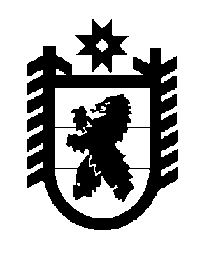 Российская Федерация Республика Карелия    ПРАВИТЕЛЬСТВО РЕСПУБЛИКИ КАРЕЛИЯРАСПОРЯЖЕНИЕот 13 августа 2015 года № 501р-Пг. Петрозаводск Рассмотрев предложение Государственного комитета Республики Карелия по управлению государственным имуществом и организации закупок, учитывая решение Совета депутатов муниципального образования «Суоярвский район» от 23 апреля 2015 года № 189 «О приеме в  собственность муниципального  образования «Суоярвский район» объектов государственной собственности Республики Карелия общей стоимостью 199893,52 руб.»,  в соответствии с Законом Республики Карелия 
от 2 октября 1995 года № 78-ЗРК «О порядке передачи объектов государственной собственности Республики Карелия в муниципальную собственность» передать в муниципальную собственность муниципального образования «Суоярвский район» от Министерства здравоохранения и социального развития Республики Карелия государственное имущество Республики Карелия согласно приложению к настоящему распоряжению.Исполняющий обязанностиГлавы Республики Карелия                                                         О.Ю. ГромовПеречень государственного имущества Республики Карелия, 
передаваемого в муниципальную собственность
муниципального образования «Суоярвский район»_______________Приложение к распоряжению Правительства Республики Карелия от  13 августа 2015 года № 501р-П№ п/пНаименование имуществаКоличество, штукОбщая стоимость, рублей1.Мобильный лестничный подъемник модель Т09 «Roby»1141620,372.Механизм автоматического открывания дверей модель DSW-100122800,003.Портативная информационная индукционная система модель 
«Исток А 2»110983,334.Поручень опорный для раковины17420,005.Поручень стационарный Г-образный14450,006.Поручень U-образный откидной19334,827.Тактильные таблички33285,00Итого199893,52